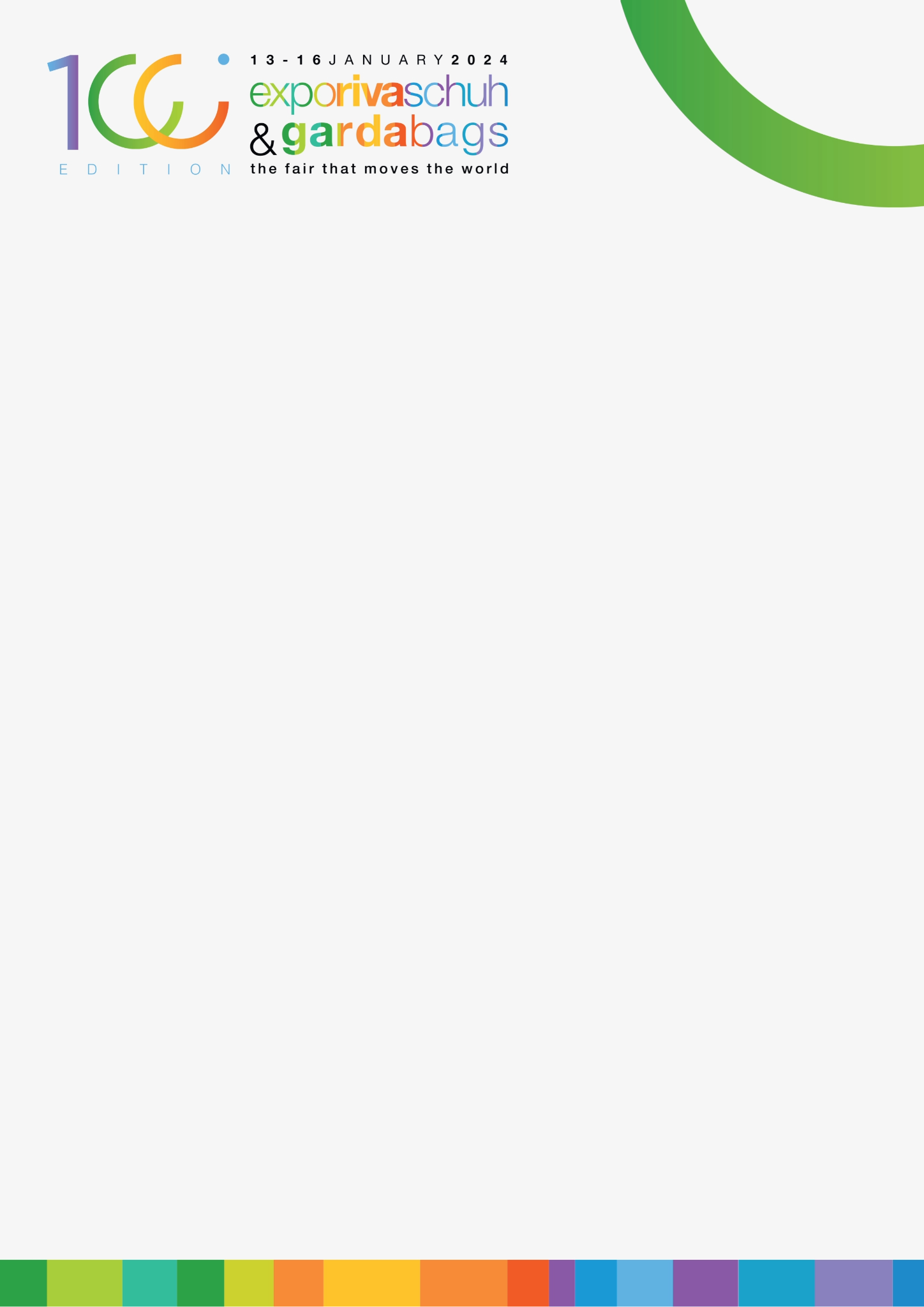 
DAS GEHEIMNIS VON 50 JAHREN UND 100 ERFOLGREICHEN VERANSTALTUNGEN Expo Riva Schuh & Gardabags ist bereit, die 100. Veranstaltung zu eröffnenVom 13. bis 16. Januar 2024 werden 1.300 Aussteller und Brands aus 39 verschiedenen Ländern die Messehallen von Riva del Garda beleben und die 100. Veranstaltung im Laufe der Feiernacht feiern; während des Events, das einen wichtigen Grundstein darstellt, werden die langjährigen Stakeholder ausgezeichnet werden, die seit vielen Jahren an der Messe teilnehmen und zu ihrem Erfolg beigetragen haben. Die ganze Gemeinschaft der Messe sowie des Territoriums wird an den betreffenden Feiern beteiligt werden. Das neueste Gebiet Highlights, das den Mode- und Konsumtrends in der Welt der Taschen gewidmet ist (ab der Veranstaltung im Juni wird man sich auch mit Schuhen beschäftigen), wird die Messe nicht nur in einen internationalen Hub umwandeln, der eine entscheidende Rolle im Handelsaustausch spielt, sondern wird das auch ein beispielloser Anlass sein, um sich nach den Tendenzen dieses Bereiches genau zu erkundigen. Die üblichen Events, wie zum Beispiel die Market Focus und Innovation Village Retail, sind nämlich Teil des Programms.Es ist unvermeidlich, dass die 100. Veranstaltung von Expo Riva Schuh & Gardabags mit einer Frage anfängt: Wie ist es möglich, dass man in Riva del Garda, eine kleine italienische Stadt in Trentino, ein solches langjähriges und erfolgreiches Event wie Expo Riva Schuh & Gardabags ins Leben rufen konnte? Es handelt sich um eine Messe, die Besucher aus der ganzen Welt anzieht, einen großen Umsatz erzielt und zum Bezugspunkt des internationalen Handels in der Welt der Schuhe und, derzeit, auch der Accessoires wird. Im Laufe ihrer ersten 100 Veranstaltungen hat die Messe etwa 70.000 Schuhkollektionen beherbergt. Diese Schätzungen wurden nach unten abgerundet, da man sich vorgestellt hat, dass jeder Aussteller nur eine Kollektion anlässlich jeder Veranstaltung präsentiert hat, allerdings weiß man, dass die Realität ist ganz anders. Die Messe hat ungefähr 500.000 Besucher angezogen und, in den letzten 10 Jahren, die Beschäftigten dieser Branche aus mindestens 100 verschiedenen Ländern pro Veranstaltung gedrängt, Riva del Garda zu erreichen.Derzeit kommen etwa 80% der Besucher aus Europa und etwa 20% aus Ländern außerhalb Europas (eine sehr hohe Zahl im Vergleich zu anderen Messen).Auch anlässlich der 100. Veranstaltung, nach einer fünfzigjährigen Aktivität und einer Pandemie, die viele internationale Events abgesagt hat, stellt diese Veranstaltung einen weltweiten Bezugspunkt für allen Menschen dar, die Schuhe und Accessoires kaufen und verkaufen, sowie für diejenigen, die nach einem reichen Angebot verschiedener Stile, Preise und Qualität suchen. Vom italienischen zum südamerikanischen Produkt, mit einer ausgezeichneten Positionierung auf den asiatischen Märkten (mit China und Indien als führende Länder, aber auch andere) und einem aufmerksamen Blick auf die Länder auf dem Weg nach oben, wie zum Beispiel der asiatische südöstliche Markt oder Afrika. 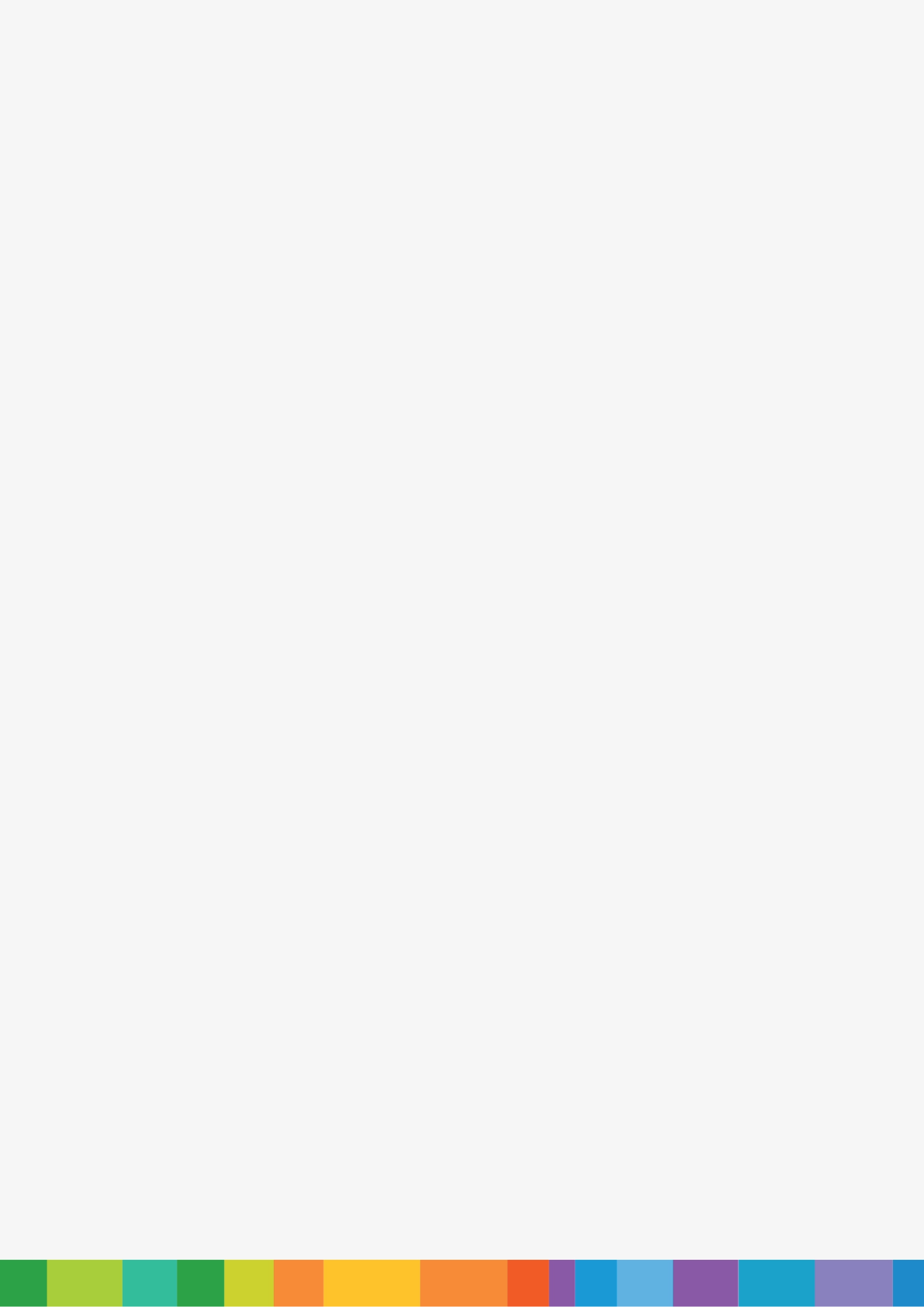 Die ersten Zahlen berichten von 1.300 Ausstellern und Marken aus 39 Ländern (+15 % im Vergleich zur Ausgabe vom Januar 2023), wobei Gardabags (Taschen und Accessoires) rund 50 Unternehmen aus Bangladesch, China, Deutschland, Indien, Italien, Portugal, Spanien und der Türkei zählt.Das ist ein Angebot, das Käufer aus der ganzen Welt anzieht, von den Vereinigten Staaten bis Asien, sowie der ganze europäische Markt.Dies ist auch der konstanten und grundlegenden Unterstützung der Agentur ICE (ITA-Italian Trade Agency) eine wesentliche Rolle in Bezug auf ein Incoming- Programm, das Käufer und Journalisten aus 26 verschiedenen Ländern betreffen wird. Eine der wichtigsten Neuheiten ist die Teilnahme, zum ersten Mal, der Vertreter von Kroatien, Slowenien, Serbien, Venezuela und Costa Rica.Die Führungskräfte von Riva del Garda Fierecongressi - die Gesellschaft, die Expo Riva Schuh & Gardabags organisiert - beantworten die Frage zu den Gründen der vergangenen und derzeitigen hohen Zahlen der Messe. Der Präsident Roberto Pellegrini sagt: “Im Laufe der 100 Veranstaltungen hat Expo Riva Schuh & Gardabags eine wesentliche Rolle gespielt, damit die italienischen und europäischen Vertriebsnetze immer wettbewerbsfähig sein können. Auf dem italienischen Markt stellt diese Messe die Möglichkeit dar, das Bezugssystem des weltweiten Vertriebsnetzes zu sein und bleiben: Der internationale Handelsaustausch erfolgt nämlich in Riva del Garda”.Deshalb enthüllt Pellegrini das Geheimnis des Erfolgs der Messe: “Seit jeher handelt es sich um ein Event, das die Marktveränderungen interpretieren und sich an sie anpassen kann. Dank der erfolgreichen Zusammenarbeit zwischen öffentlichen und privaten Behörden wurde das Territorium aufgewertet, man hat neue Märkte sowie internationale Produktionen erschlossen, die örtliche Führungsstruktur neu entwickelt und ausgezeichnete Beziehungen zu den Produktionsketten und dem Vertriebsnetz aufgenommen. Im Vergleich zu allen anderen Messen dieses Bereiches ist es unserer höheren Internationalität zu verdanken, dass wir zu einem echten Bezugspunkt des Handelsaustausches geworden sind. Weltweit werden 2 von 3 Schuhen in einem anderen Land gekauft und benutzt, wenn wir das Produktionsland in Betracht ziehen und ein großer Teil des Handelsaustausches zur Förderung dieser Trends ist auf Expo Riva Schuh & Gardabags zurückzuführen”.Der große Raum und die Bedeutung, die man der Innovation beigemessen hat, stellen die Schüssel des Erfolges der Messe dar, sowie die Lösungen, die den ganzen Bereich unterstützen, insbesondere durch die Erneuerung des Vertriebsnetzes und so kann es die neuen Herausforderungen des Marktes anpacken. Die Direktorin Alessandra Albarelli nennt ein Beispiel: “Für uns stellt der Begriff Innovation eine Möglichkeit dar, Initiativen ins Leben zu rufen, damit man die derzeitigen Technologien ausnutzen kann. Da man das Event ‘digitalisiert’ hat, wird die von uns angebotene Messe inklusiver, immersiver und funktionaler. Außerdem hat man ein Innovation Village Retail in Zusammenarbeit mit Retail Hub seit vielen Veranstaltungen eingerichtet und das hat dem ganzen Bereich erlaubt, neue Entwicklungswege zu kennen und bewerten”. Ein Beispiel dafür ist der Vorschlag zwei Start-ups, Finds aus Frankreich und If Returns aus Spanien, die an der ersten Veranstaltung des Jahres 2024 teilnehmen und zwei Lösungen identifiziert haben, damit man den Überbestand sowie zurückgesandte Ware des Online-Handels besser verwalten und daher eine nachhaltigere und gleichzeitig auch profitablere Kreislaufwirtschaft fördern kann. “Tatsächlich kann diese Innovationsart – sagt Albarelli – den Bereich revolutionieren und damit die Aufmerksamkeit auch auf das Thema der Nachhaltigkeit lenken (auf ökologischer und gesellschaftlicher Ebene), die für Expo Riva Schuh & Gardabags sehr wichtig ist. Aus diesem Grund stellen wir eine neue Charity-Initiative zur Unterstützung von Sole4Souls vor, eine Organisation, die den unbenutzten Schuhen und Kleidungsstücke ein zweites Leben schenkt, damit sie nicht verschwendet und wiederbenutzt werden, indem man Hilfe leistet, neue Arbeitsplätze schafft und Menschen erlaubt, gegen Armut zu kämpfen und sie zu beseitigen”.Die Neuheiten der 100. Veranstaltung sind aber noch nicht vorbei, wie Gian Paola Pedretti, Exhibition Manager der Messe sagt: “Im neuen Gebiet Highlights, das wir in Zusammenarbeit mit Arsutoria entwickeln haben, wird man über die Trends in der Schuhwelt der Massenproduktion, Lederwaren und Accessoires sprechen. Das Pilotprojekt, das mit der Veranstaltung im Januar anfängt und sich nur auf Taschen fokussiert, wird im Juni ergänzt und dann im 2025 vollendet.Was darf man sich noch erwarten, um die fünfzigjährige Aktivität der Messe zu feiern? “Wir haben etwas mehr vorbereitet – sagt Pedretti – wie die Feiernacht*, die das Bindeglied für alle, die zur Verwirklichung von Expo Riva Schuh & Gardabags einen Beitrag geleistet und an verschiedenen der 100 Veranstaltungen teilgenommen haben, sowie die Vorstellung eines Kurzfilms und eine Fotoausstellung, damit man sich die fünfzigjährige Geschichte der Messe ins Gedächtnis zurückrufen wird”.Im 2024 ist Expo Riva Schuh & Gardabags bereit, dem Markt zwei beispiellose Veranstaltungen anzubieten, mit dem Ziel einen wichtigen Grundstein zu feiern und immer neue Initiativen ins Leben zu rufen, damit die Messe auch in der Zukunft das Bezugssystem für alle im Bereich Schuhe und Accessoires Tätige sein wird.*Zur Feiernacht von Expo Riva Schuh & Gardabags haben verschiedene Partner beigetragen. Der meiste Partner ist ERI Expo Riva International, die Partner On The Go, China Leather Publisher Co. LTD., G&F Co., LTD., Xiamen L&C Int'l Exhibition Co., LTD, Guangzhou Newtop Exhibition Business Co.Ltd., Guangzhou Yaqite Industrial Co., Ltd., CLE- Council for leather exports und die Beitragsleistenden Tamaris ed EIB - Aegean Leather And Leather Products.Informationen über Expo Riva Schuh & Gardabags
Expo Riva Schuh & Gardabags – von Riva del Garda Fierecongressi SpA organisiert – zählt Besucher aus der ganzen Welt und mehr als 40 Länder, die die verschiedenen Aussteller vertreten und stellt die wichtigste internationale Messe in der Schuhwelt der Massenproduktion, Lederwaren und Accessoires dar. 
Die nächste Veranstaltung wird vom 15. bis 18. Juni 2024 bei der Messe von Riva del Garda stattfinden.